Publicado en Málaga el 05/03/2018 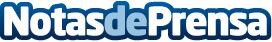 Ocio Hoteles ofrece un nuevo canal de comunicación con sus sociosOcio Hoteles ha empezado 2018 con mejoras en la plataforma de reservas online y abriendo nuevos canales de comunicación con los socios. La velocidad y el contacto directo con la comunidad de viajeros son las claves que definen la apuesta por la calidad en los servicios de la agencia de viajesDatos de contacto:LauraNota de prensa publicada en: https://www.notasdeprensa.es/ocio-hoteles-ofrece-un-nuevo-canal-de Categorias: Viaje Entretenimiento Turismo Dispositivos móviles http://www.notasdeprensa.es